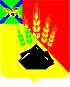 АДМИНИСТРАЦИЯ МИХАЙЛОВСКОГО МУНИЦИПАЛЬНОГО РАЙОНА ПОСТАНОВЛЕНИЕ 
25.06.2019                                          с. Михайловка                                                           № 566-паОб отнесении жилого помещения муниципальногожилищного фонда, расположенного по адресу: Приморскийкрай, Михайловский район, пгт. Новошахтинский, ул. Берёзовая, 2, кв. 80, к жилому помещению специализированного жилищного фонда в виде жилого помещения для детей-сирот и детей, оставшихся без попечения родителей, лиц из числа детей сирот и детей, оставшихся без попечения родителейВ соответствии с постановлением Правительства РФ от 26.01.2006 № 42 «Об утверждении Правил отнесения жилого помещения к специализированному жилищному фонду и типовых договоров найма специализированных жилых помещений», Законом Приморского края от 24.12.2018 № 433-КЗ «Об обеспечении жилыми помещениями детей-сирот, детей, оставшихся без попечения родителей, лиц из числа детей-сирот и детей, оставшихся без попечения родителей, на территории Приморского края», Законом Приморского края от 06.12.2018 № 412-КЗ «О наделении органов местного самоуправления муниципальных районов, городских округов Приморского края отдельными государственными полномочиями по обеспечению детей-сирот, детей, оставшихся без попечения родителей, лиц из числа детей-сирот и детей, оставшихся без попечения родителей, жилыми помещениями», постановлением администрации Михайловского муниципального района от 18.04.2019 № 311-па «О принятии в муниципальную собственность и постановке на учёт казны Михайловского муниципального района квартиры», администрация Михайловского муниципального районаПОСТАНОВЛЯЕТ:1. Отнести жилое помещение муниципального жилищного фонда, расположенное по адресу: Приморский край, Михайловский район, пгт. Новошахтинский, ул. Берёзовая, 2, кв. 80, к жилому помещению специализированного жилищного фонда в виде жилого помещения для детей-сирот и детей, оставшихся без попечения родителей, лиц из числа детей сирот и детей, оставшихся без попечения родителей.2. Муниципальному казённому учреждению «Управление по организационно-техническому обеспечению деятельности администрации Михайловского муниципального района» (Хачатрян Г.В.) разместить данное постановление на официальном сайте администрации Михайловского муниципального района.3. Настоящее постановление вступает в силу с момента подписания.4. Контроль за выполнением настоящего постановления возложить на заместителя главы администрации муниципального района Смирнову В.Г.Глава Михайловского муниципального района –глава администрации района                                                            В.В. Архипов